LEADING UNIVERSITY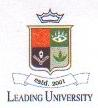 Department of Computer Science & EngineeringClass Routine: Summer-2017 (Morning)SemesterBatch09:00 - 09:5510:00 - 10:5511:00 - 11:5512:00 - 12:5501:00 - 01:5502:00-02:55Saturday Saturday Saturday Saturday Saturday Saturday Saturday Saturday 145th ENG-1111, AUT, 508MAT-1111, ARB, 5082 (A)44th CSE-1215, MMH, 708CSE-1213, MSI, 8102 (B)44th CSE-1215, RMS, 809CSE-1213, MSI, 810ENG-1311, THS, 5082 (C)44th CSE-1213, IJC, 808CSE-1215, RMS, 8102 (E)44th ENG-1311, THS, 508ART-1111, MRH, 708ART-1111, MRH, 8082 (F)44th ENG-1311, THS, 508ART-1111, MRH, 708ART-1111, MRH, 808343rd ART-1311, RPB, 705CSE-1315, IJC, ACL-2442nd MAT-2111, SJC, 809MAT-2111, SJC, 8095 (A)41stCSE-2213, MTR, ACLCSE-2214, MTR, ACL5 (B)41stPHY-2211, MRI, 708PHY-2212, MRI, PL5 (D)41stCSE-2213, MHB, 809CSE-2214, MHB, ACL-25 (E)41st CSE-2213, MHB, 809CSE-2214, MHB, ACL-2640th EEE-2318, MAK, ECLEEE-2318, MAK, ECLCSE-2320, MHB, NL739th CSE-3111, MMH, 708MGT-3211, AIC, 7058 (A)38th CSE-3211, MSA, MAIN CAMPUS (11:00-2:00)CSE-3211, MSA, MAIN CAMPUS (11:00-2:00)CSE-3211, MSA, MAIN CAMPUS (11:00-2:00)CSE-3211, MSA, MAIN CAMPUS (11:00-2:00)CSE-3211, MSA, MAIN CAMPUS (11:00-2:00)CSE-3211, MSA, MAIN CAMPUS (11:00-2:00)8 (C)38thCSE-3214, AHQ, ACLCSE-3227, SSM, 808EEE-3211, JBK, 8108 (D)38thCSE-3214, AHQ, ACL-2CSE-3211, MAK, 8088 (E)38thEEE-3211, AKS, 808EEE-3212, AKS, ACL-2937th CSE-3320, AHQ, NLCSE-3315, AKS, 808CSE-3316, MTR, ACLDrop (C)AlgorithmCSE-2117, SSM, ACL35th BatchAlgorithmCSE-2117, SSM, 809CSE-2118, KDH, ACL-2SundaySundaySundaySundaySundaySundaySundaySunday2 (A)44th CSE-1215, MMH, 709ENG-1311, AAS, 7082 (B)44th CSE-1215, RMS, 809ENG-1311, THS, 5082 (D)44th ART-1111, RPB, 809ENG-1311, THS, 708442nd CSE-2118, SSM, ACL-2CSE-2117, SSM, 8105 (A)41st705CSE-2213, MTR, 508PHY-2211, NHK, 8105 (B)41st708CSE-2214, MHB, ACLPHY-2211, MRI, 7095 (C)41stCSE-2214, MTR, ACLCSE-2213, MTR, NL5 (D)41stCSE-2213, MHB, 810PHY-2211, MRI, 708PHY-2212, MRI, PL7055 (E)41st CSE-2213, MHB, 810PHY-2211, MRI, 708PHY-2212, MRI, PL739th CSE-3116, MAK, NLCSE-3112, MHB, ACL-2NL8 (A)38th EEE-3211, AKS, ACLEEE-3212, AHQ, NLCSE-3227, SSM, 8088 (B)38thCSE-3213, ASI, 709EEE-3211, MSM, 5088 (C)38thCSE-3211, MSA, MAIN CAMPUS (11:00-2:00)CSE-3211, MSA, MAIN CAMPUS (11:00-2:00)CSE-3211, MSA, MAIN CAMPUS (11:00-2:00)CSE-3211, MSA, MAIN CAMPUS (11:00-2:00)CSE-3211, MSA, MAIN CAMPUS (11:00-2:00)CSE-3211, MSA, MAIN CAMPUS (11:00-2:00)8 (D)38thEEE-3211, AKS, 808EEE-3212, AKS, ACL-2 8 (F)38th CSE-3211, MAK, 808CSE-3227, IJC, 810CSE-3214, AHQ, ACL1036th CSE-4113, EBH, 508CSE-4119, EBH, 809CSE-4119, EBH, 705DropData StructureCSE-1316, KDH, ACL-2CSE-1315, IJC, 809MondayMondayMondayMondayMondayMondayMondayMonday145th CSE-1111, MAK, 808CHE-2311, MRK, 8102 (A)44th CSE-1214, MSA, ACLCSE-1213, MSI, 810ENG-1311, AAS, 5082 (B)44th CSE-1213, MSI, 508CSE-1214, MSA, ACL2 (C)44th CSE-1213, IJC, ACL-2ACL-2CSE-1215, RMS, 809CSE-1214, AHQ, ACL2 (D)44th MAT-1213, NNP, 508CSE-1215, RMS, 809MAT-1213, NNP, 8082 (E)44th ENG-1311, THS, 709CSE-1215, RMS, 810CSE-1213, IJC, 8102 (F)44th ENG-1311, THS, 709CSE-1215, RMS, 810CSE-1213, MHB, 809343rd PHY-2211, MRI, 708ART-1311, RPB, 705MAT-1315, ARB, 810442nd 810ACC-2111, TCJ, 708ACC-2111, TCJ, 7085 (A)41st708ECO-2211, MRA,S-803MAT-2213, MRH, S-8035 (B)41stMAT-2213, MRH, S-804ECO-2211, MRA,S-8045 (C)41stNLPHY-2211, MRI, 708CSE-2213, MTR, ACL-2640th CSE-2321, EBH, 808CSE-2319, MHB, 705CHE-2311, MRK, 8108 (A)38th CSE-3213, ASI, 808 CSE-3212, EBH, ACLCSE-3213, ASI, 7098 (B)38thCSE-3213, ASI, 709CSE-3227, IJC, 709EEE-3211, MSM, 7108 (D)38thCSE-3227, SSM, MAIN CAMPUS (11:00-2:00)CSE-3227, SSM, MAIN CAMPUS (11:00-2:00)CSE-3227, SSM, MAIN CAMPUS (11:00-2:00)CSE-3227, SSM, MAIN CAMPUS (11:00-2:00)CSE-3227, SSM, MAIN CAMPUS (11:00-2:00)CSE-3227, SSM, MAIN CAMPUS (11:00-2:00)8 (E)38thCSE-3214, AHQ, ACL-2CSE-3211, MAK, 8088 (F)38th EEE-3211, AKS, 808EEE-3212, AKS, NLCSE-3212, EBH, NLEEE-3211, AKS, NL1036th CSE-4111, MHB, 809TuesdayTuesdayTuesdayTuesdayTuesdayTuesdayTuesdayTuesday145th CSE-1112, MAK, ACLENG-1111, AUT, NL2 (B)44th MAT-1213, NNP, 708ART-1111, RPB, 7082 (D)44th CSE-1215, RMS, 810CSE-1213, AKA, 810ART-1111, RPB, 8092 (E)44th CSE-1215, RMS, 810MAT-1213, NNP, 8092 (F)44th CSE-1215, RMS, 810MAT-1213, NNP, 809343rd MAT-1315, ARB, NLCSE-1315, IJC, 508CSE-1316, MSA, ACL5 (B)41stCSE-2213, MHB, MAIN CAMPUS (11:00-2:00)CSE-2213, MHB, MAIN CAMPUS (11:00-2:00)CSE-2213, MHB, MAIN CAMPUS (11:00-2:00)CSE-2213, MHB, MAIN CAMPUS (11:00-2:00)CSE-2213, MHB, MAIN CAMPUS (11:00-2:00)CSE-2213, MHB, MAIN CAMPUS (11:00-2:00)5 (C)41stECO-2211, MRA,708MAT-2213, MRH, 7085 (D)41stPHY-2211, MRI, 809ECO-2211, MRA, 8105 (E)41st NLPHY-2211, MRI, 809ECO-2211, MRA,810739th CSE-3115, AHQ, NLCSE-3117, AHQ, 705MGT-3211, AIC, 7058 (A)38th CSE-3214, AHQ, ACLCSE-3227, SSM, 809EEE-3211, AKS, 8088 (B)38thCSE-3227, IJC, 709EEE-3212, MSM, ACL-28 (C)38thCSE-3212, EBH, ACLCSE-3227, SSM, 810EEE-3212, MSM, ECL8 (D)38thCSE-3212, EBH, ACL-2CSE-3213, NMH, 508937th CSE-3318, MSA, ACL-2CSE-3317, MSA, 50811 (A)35th CSE-4223, AKS, 809CSE-4311, MAK, 808EEE-4128, ARF, ACL-211 (B)35th CSE-4311, MAK, 808EEE-4128, ARF, ACL-2CSE-4223, AKS, 8081234th CSE-4223, AKS, 80935th BatchAlgorithmCSE-2117, SSM, 508WednesdayWednesdayWednesdayWednesdayWednesdayWednesdayWednesdayWednesday145th CEE-2110, MSA, 809CEE-2110, MSA, 8092 (A)44th ART-1111, RPB, 810MAT-1213, NNP, 8102 (B)44th MAT-1213, NNP, 808ART-1111, RPB, 8082 (C)44th ART-1111, RPB, 708MAT-1213, NNP, 709ENG-1311, THS, 5082 (D)44th CSE-1213, AKA, 709 CSE-1214, MSA, ACL-2ENG-1311, THS, 810343rd PHY-2211, MRI, 708PHY-2212, MRI, PLNLACL-2442nd SJC, NLCSE-2117, SSM, ACL-2CEE-2110, MSA, 809CEE-2110, MSA, 8095 (A)41stACLPHY-2211, NHK, 705PHY-2212, MRI, PLECO-2211, MRA,708MAT-2213, MRH, 7085 (B)41stMAT-2213, MRH, 709ECO-2211, MRA,7095 (C)41stPHY-2211, MRI, 708PHY-2212, MRI, PL640th CSE-2321, EBH, 705CSE-2319, MHB, 810EEE-2317, MAK, 8088 (E)38thCSE-3213, NMH, 508CSE-3213, NMH, 710CSE-3227, IJC, ACL8 (F)38th CSE-3213, NMH, 508CSE-3213, NMH, 710CSE-3227, IJC, NL937th CSE-3319, AHQ, MAIN CAMPUS (11:00-2:00)CSE-3319, AHQ, MAIN CAMPUS (11:00-2:00)CSE-3319, AHQ, MAIN CAMPUS (11:00-2:00)CSE-3319, AHQ, MAIN CAMPUS (11:00-2:00)CSE-3319, AHQ, MAIN CAMPUS (11:00-2:00)CSE-3319, AHQ, MAIN CAMPUS (11:00-2:00)1036th EEE-4128, ARF, ACL-2EEE-4127, HMH, 508CSE-4111, MHB, 70811 (A)35th CSE-4311, MAK, 808CSE-4223, AKS, 809EEE-4127, MSM, 50811 (B)35th EEE-4127, HMH, 810CSE-4311, MAK, 808CSE-4223, AKS, 8091234th CSE-4223, AKS, 809Drop (B)AlgorithmCSE-2117, SSM, 809CSE-2118, SSM, ACLACMJuniorACM, WORKSHOP, MTR, ACLACM, WORKSHOP, MTR, ACLThursdayThursdayThursdayThursdayThursdayThursdayThursdayThursday145th MAT-1111, ARB, NLCHE-2312, MRK, CL2 (A)44th MAT-1213, NNP, 708ART-1111, RPB, 7102 (C)44th ENG-1311, THS, 508MAT-1213, NNP, 508ART-1111, RPB, 8092 (E)44th CSE-1214, MHB, ACL-2MAT-1213, NNP, 810CSE-1213, IJC, 7082 (F)44th MAT-1213, NNP, 810CSE-1214, MHB, ACL-2CSE-1213, MHB, 8105 (C)41stECO-2211, MRA, S-803MAT-2213, MRH, S-8035 (D)41stMAT-2213, MRH, S-804MAT-2213, MRH, S-804ECO-2211, MRA, S-8045 (E)41st MAT-2213, MRH, S-804MAT-2213, MRH, S-804ECO-2211, MRA, S-804640th EEE-2317, MAK, 808CHE-2312, MRK, CL739th CSE-3111, MMH, 709CSE-3115, AHQ, 809CSE-3117, AHQ, 8097108 (B)38thCSE-3212, EBH, NLCSE-3211, MSA, 508CSE-3214, AHQ, ACL7058 (C)38thCSE-3213, JBK, 508EEE-3211, JBK, 508CSE-3213, JBK, 708NL8 (D)38thEEE-3211, AKS, 808CSE-3213, NMH, 7058 (E)38thCSE-3227, IJC, NLEEE-3211, AKS, 710CSE-3212, EBH, ACL-2937th CSE-3317, MSA, 810CSE-3315, AKS, 8081036th CSE-4114, MSA, ACLCSE-4113, EBH, ACL-2Drop (B)AlgorithmCSE-2117, SSM, 810Drop (C)AlgorithmCSE-2118, SSM, ACLCSE-2117, SSM, 809DropData StructureCSE-1315, IJC, 708ACMSeniorACM, WORKSHOP, MTR, ACLACM, WORKSHOP, MTR, ACLCourse Teachers:Laboratories:MAK - Mr. Md. Asaduzzaman KhanRMS - Mr. Rumel M.S. Rahman PirMHB - Mr. Minhazul Haque BhuiyanSSM - Ms. Selina Sharmin MoniAKS - Mr. Alak Kanti SarmaAHQ - Mr. Arafat Habib QuraishiEBH - Mr. Ebrahim HossainMSA - Mr. Md. Saiful AmbiaIJC – Ms. Iffat Jahan ChowdhuryMTR - Md. Tahmid RahmanARB - Atiqur Rahman BayzedAIC – Ashraful Islam ChowdhuryAUT – Ahsan Uddin TohelTCJ – Tahrima Chowdhury JannahNHK – Nasima Haque KhanMRK – Prof. Dr. Mizanur Rahman KhanASI – Md. Ashraful IslamMMH - Prof. Dr. Khandokar Md. Mominul HaqueRPB – Ram Prashad Barman NNP – Mrs. Nazmun Nahar PapriTHS – Touhida Sultana NMH - Niaz Morshedul HaqueMRH – Md. Rashidul HasanMRA – Merina AkterMRI – Md. Rafiqul IslamAAS – Ashfaq Ahmed ShovonMSM – Md. Sayem MiahHMH – Humaira HussainARF – Arif AhammadMSI – Md. Saiful Islam KhanKDH – Khadijatul KhubraAKA – Md. Akhyar AhmedJBK – Jibesh Kanti SahaSJC – Prof. Dr. Sujoy ChakrabartyECL - Electronics and Circuit LabACL - Advanced Computer LabPL - Physics Lab (510)CL – Chemistry LabACL - 2 – Advanced Computer Lab 2NL - Network LabMd. Asaduzzaman KhanAssistant Professor and Head (Acting),Department of CSE